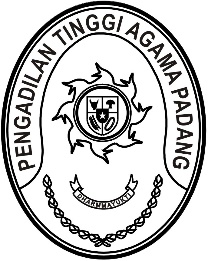 Nomor     	: W3-A/       /OT.00/9/2022	16 September 2022Lampiran	: -Perihal	:	Undangan Yth. Hakim Tinggi PTA Padang;Panitera PTA Padang;Panitera Muda PTA Padang;Panitera Pengganti PTA Padang;Staf/Pelaksana Kepaniteraan.Dalam rangka kelancaran pelaksanaan tugas, dengan ini kami undang saudara untuk mengikuti rapat kepaniteraan dan pembinaan dengan pimpinan Pengadilan Tinggi Agama Padang yang Insya Allah akan dilaksanakan pada :Hari/Tanggal		: Senin/ 19 September 2022Jam		: 08.30 WIB s.d. selesai Tempat		: Ruang Command Center		  Pengadilan Tinggi Agama PadangDemikian disampaikan dan terima kasih.									  Wassalam,Wakil Ketua,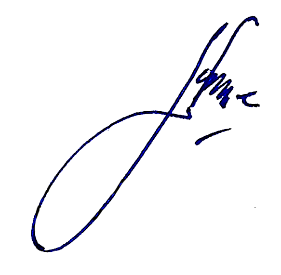 Hamdani S.